２０１９年度准看協研修会　FAX申込書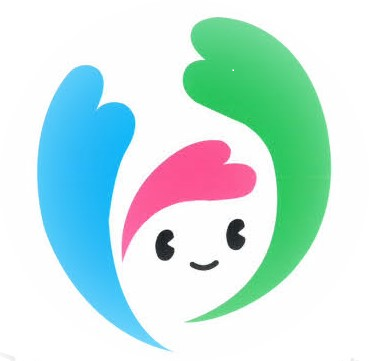 ＦＡＸ送信先 ⇒０３－５２３２－３３０９　准看協事務局　行【お願い事項】※申込書は、すべての記入が必須となります。該当に☑、楷書ではっきりとお書きください。※お申込み後、キャンセル・変更等が生じた場合は、速やかに事務局へご連絡をお願いします。※当会からのご案内は、すべてメールでご連絡差し上げます。アドレス未記入や誤っている場合、未受信の原因となりますので間違えず・丁寧にご記入ください。注：受講申込後に「受講申込完了通知」、その翌日以降に「受講承認通知」が自動配信されます。　　　お申込みから7日以上経過しても受信メールが確認できない場合は、事務局にご連絡ください。＜お問合せ先＞一般社団法人日本准看護師連絡協議会　ＴＥＬ：０３―６４３５―０６４７申込み研修会申込みされる研修の（　）内に〇をご記入ください。（　　）2019.08.09　_秋田県　　（　　）2019.11.30　＿東京都（　　）2019.12.20　_石川県　　（　　）2020.02.12　＿大分県申込みされる研修の（　）内に〇をご記入ください。（　　）2019.08.09　_秋田県　　（　　）2019.11.30　＿東京都（　　）2019.12.20　_石川県　　（　　）2020.02.12　＿大分県申込みされる研修の（　）内に〇をご記入ください。（　　）2019.08.09　_秋田県　　（　　）2019.11.30　＿東京都（　　）2019.12.20　_石川県　　（　　）2020.02.12　＿大分県申込みされる研修の（　）内に〇をご記入ください。（　　）2019.08.09　_秋田県　　（　　）2019.11.30　＿東京都（　　）2019.12.20　_石川県　　（　　）2020.02.12　＿大分県申込みされる研修の（　）内に〇をご記入ください。（　　）2019.08.09　_秋田県　　（　　）2019.11.30　＿東京都（　　）2019.12.20　_石川県　　（　　）2020.02.12　＿大分県申込みされる研修の（　）内に〇をご記入ください。（　　）2019.08.09　_秋田県　　（　　）2019.11.30　＿東京都（　　）2019.12.20　_石川県　　（　　）2020.02.12　＿大分県申込みされる研修の（　）内に〇をご記入ください。（　　）2019.08.09　_秋田県　　（　　）2019.11.30　＿東京都（　　）2019.12.20　_石川県　　（　　）2020.02.12　＿大分県ふりがな所属名連絡先□所属先住所　　□自宅住所〒　　　　　－□所属先住所　　□自宅住所〒　　　　　－□所属先住所　　□自宅住所〒　　　　　－□所属先住所　　□自宅住所〒　　　　　－□所属先住所　　□自宅住所〒　　　　　－電話番号電話番号連絡先□所属先住所　　□自宅住所〒　　　　　－□所属先住所　　□自宅住所〒　　　　　－□所属先住所　　□自宅住所〒　　　　　－□所属先住所　　□自宅住所〒　　　　　－□所属先住所　　□自宅住所〒　　　　　－□所属先　□携帯電話□所属先　□携帯電話連絡先※お申込後の「受講承認通知」等ご連絡は、下記アドレスに送信します。必ずご記入ください。※会員の方は、登録アドレスに送信となります。返信先Ｅ－ｍａｉｌ※お申込後の「受講承認通知」等ご連絡は、下記アドレスに送信します。必ずご記入ください。※会員の方は、登録アドレスに送信となります。返信先Ｅ－ｍａｉｌ※お申込後の「受講承認通知」等ご連絡は、下記アドレスに送信します。必ずご記入ください。※会員の方は、登録アドレスに送信となります。返信先Ｅ－ｍａｉｌ※お申込後の「受講承認通知」等ご連絡は、下記アドレスに送信します。必ずご記入ください。※会員の方は、登録アドレスに送信となります。返信先Ｅ－ｍａｉｌ※お申込後の「受講承認通知」等ご連絡は、下記アドレスに送信します。必ずご記入ください。※会員の方は、登録アドレスに送信となります。返信先Ｅ－ｍａｉｌ※お申込後の「受講承認通知」等ご連絡は、下記アドレスに送信します。必ずご記入ください。※会員の方は、登録アドレスに送信となります。返信先Ｅ－ｍａｉｌ※お申込後の「受講承認通知」等ご連絡は、下記アドレスに送信します。必ずご記入ください。※会員の方は、登録アドレスに送信となります。返信先Ｅ－ｍａｉｌ※複数選択可加入団体□日本医師会　□日本病院会　　□全日本病院協会　□日本医療法人協会□日本精神科病院協会　□日本慢性期医療協会　□全国老人保健施設協会□日本看護協会　□日本精神科看護協会　□不明　□その他（　　　　　）　□無□日本医師会　□日本病院会　　□全日本病院協会　□日本医療法人協会□日本精神科病院協会　□日本慢性期医療協会　□全国老人保健施設協会□日本看護協会　□日本精神科看護協会　□不明　□その他（　　　　　）　□無□日本医師会　□日本病院会　　□全日本病院協会　□日本医療法人協会□日本精神科病院協会　□日本慢性期医療協会　□全国老人保健施設協会□日本看護協会　□日本精神科看護協会　□不明　□その他（　　　　　）　□無□日本医師会　□日本病院会　　□全日本病院協会　□日本医療法人協会□日本精神科病院協会　□日本慢性期医療協会　□全国老人保健施設協会□日本看護協会　□日本精神科看護協会　□不明　□その他（　　　　　）　□無□日本医師会　□日本病院会　　□全日本病院協会　□日本医療法人協会□日本精神科病院協会　□日本慢性期医療協会　□全国老人保健施設協会□日本看護協会　□日本精神科看護協会　□不明　□その他（　　　　　）　□無□日本医師会　□日本病院会　　□全日本病院協会　□日本医療法人協会□日本精神科病院協会　□日本慢性期医療協会　□全国老人保健施設協会□日本看護協会　□日本精神科看護協会　□不明　□その他（　　　　　）　□無□日本医師会　□日本病院会　　□全日本病院協会　□日本医療法人協会□日本精神科病院協会　□日本慢性期医療協会　□全国老人保健施設協会□日本看護協会　□日本精神科看護協会　□不明　□その他（　　　　　）　□無受講申込者ふりがな氏　名ふりがな氏　名加入有無職　種※非会員記入必須生年月日※非会員記入必須生年月日※非会員記入必須希望返信先※非会員記入必須受講申込者□会員No　　　　　□非会員西暦　　　年　 月　 日生西暦　　　年　 月　 日生□上記アドレス□別アドレス受講申込者※上記と異なる先に返信先を希望される方は、こちらに必ずご記入ください。返信先Ｅ－ｍａｉｌ※上記と異なる先に返信先を希望される方は、こちらに必ずご記入ください。返信先Ｅ－ｍａｉｌ※上記と異なる先に返信先を希望される方は、こちらに必ずご記入ください。返信先Ｅ－ｍａｉｌ※上記と異なる先に返信先を希望される方は、こちらに必ずご記入ください。返信先Ｅ－ｍａｉｌ※上記と異なる先に返信先を希望される方は、こちらに必ずご記入ください。返信先Ｅ－ｍａｉｌ※上記と異なる先に返信先を希望される方は、こちらに必ずご記入ください。返信先Ｅ－ｍａｉｌ受講申込者□会員No　　　　　□非会員西暦　　　年　 月　 日生西暦　　　年　 月　 日生□上記アドレス□別アドレス受講申込者※上記と異なる先に返信先を希望される方は、こちらに必ずご記入ください。返信先Ｅ－ｍａｉｌ※上記と異なる先に返信先を希望される方は、こちらに必ずご記入ください。返信先Ｅ－ｍａｉｌ※上記と異なる先に返信先を希望される方は、こちらに必ずご記入ください。返信先Ｅ－ｍａｉｌ※上記と異なる先に返信先を希望される方は、こちらに必ずご記入ください。返信先Ｅ－ｍａｉｌ※上記と異なる先に返信先を希望される方は、こちらに必ずご記入ください。返信先Ｅ－ｍａｉｌ※上記と異なる先に返信先を希望される方は、こちらに必ずご記入ください。返信先Ｅ－ｍａｉｌ受講申込者□会員No　　　　　□非会員西暦　　　年　 月　 日生西暦　　　年　 月　 日生□上記アドレス□別アドレス受講申込者※上記と異なる先に返信先を希望される方は、こちらに必ずご記入ください。返信先Ｅ－ｍａｉｌ※上記と異なる先に返信先を希望される方は、こちらに必ずご記入ください。返信先Ｅ－ｍａｉｌ※上記と異なる先に返信先を希望される方は、こちらに必ずご記入ください。返信先Ｅ－ｍａｉｌ※上記と異なる先に返信先を希望される方は、こちらに必ずご記入ください。返信先Ｅ－ｍａｉｌ※上記と異なる先に返信先を希望される方は、こちらに必ずご記入ください。返信先Ｅ－ｍａｉｌ※上記と異なる先に返信先を希望される方は、こちらに必ずご記入ください。返信先Ｅ－ｍａｉｌ